Student Exchange Program Application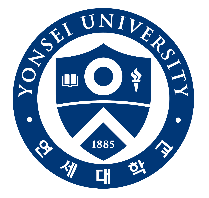 College of Human Ecology, Yonsei UniversityNo : _____________________Applicant  Name : ____________________ (Signature)         Date :  20           /               /Faculty Advisor Name : ____________________ (Signature)         Date :  20           /               / Name of Exchange Institution:  Name of Exchange Institution:  Name of Exchange Institution:  Name of Exchange Institution:  Name of Exchange Institution:  Name of Exchange Institution:  Name of Exchange Institution:  Name of Exchange Institution:  Name of Exchange Institution:  Proposed Exchange PeriodProposed Exchange PeriodSpring Semester 2020 (2020.     .    ~ 2020.     .     )Spring Semester 2020 (2020.     .    ~ 2020.     .     )Spring Semester 2020 (2020.     .    ~ 2020.     .     )Spring Semester 2020 (2020.     .    ~ 2020.     .     )Spring Semester 2020 (2020.     .    ~ 2020.     .     )Spring Semester 2020 (2020.     .    ~ 2020.     .     )Spring Semester 2020 (2020.     .    ~ 2020.     .     )증명사진증명사진NameNameKoreanPhone증명사진증명사진NameNameKoreanMobile증명사진증명사진NameNameEnglish (Passport Name) (Passport Name)Mobile증명사진증명사진NameNameEnglish (Passport Name) (Passport Name)E-mail증명사진증명사진Date of BirthDate of BirthDate of BirthGenderDepartmentStudent ID#AddressTOEFL (CBT / iBT)   score  :                           TOEFL (CBT / iBT)   score  :                           TOEFL (CBT / iBT)   score  :                           TOEFL (CBT / iBT)   score  :                           TOEFL (CBT / iBT)   score  :                           TOEFL (CBT / iBT)   score  :                           TOEFL (CBT / iBT)   score  :                           Present GPAContact in case of emergency(보호자)NameNamePhoneContact in case of emergency(보호자)AddressAddressRelationship with the applicantPlease list your proposed courses of study (12 credits minimum)Please list your proposed courses of study (12 credits minimum)Please list your proposed courses of study (12 credits minimum)Please list your proposed courses of study (12 credits minimum)Please list your proposed courses of study (12 credits minimum)Please list your proposed courses of study (12 credits minimum)Please list your proposed courses of study (12 credits minimum)Please list your proposed courses of study (12 credits minimum)Please list your proposed courses of study (12 credits minimum)Course TitleCourse TitleCourse TitleCreditsCreditsCreditsCourse TitleCourse TitleCredits